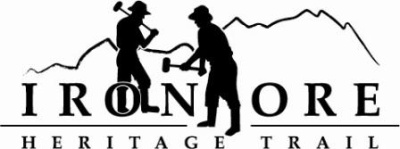 102 W. Washington Suite 232
Marquette, MI 49855
906-235-2923
ironoreheritage@gmail.comIRON ORE HERITAGE RECREATION AUTHORITY
BOARD MEETING WEDNESDAY,NOVEMBER 17, 2021, 4:30 PM  AGENDA
ROLL CALL PUBLIC COMMENT (Agenda Items – Limit to three minutes) 
APPROVAL OF CONSENT AGENDA	October MinutesOctober Financials November Bills to be Paid
APPROVAL OF AGENDA OLD BUSINESSMichigan Grant UpdatesNegaunee Township Trailhead Award of Bid2021 Trust Fund Purchase of 176 Acres – Final score 3302021 Trust Fund Negaunee Boardwalk – Final score 2952021 Maintenance ListMillage Renewal Updates and Municipal PresentationsNegaunee/IOHRA Interlocal AgreementNEW BUSINESS2021 Budget Amendment November 17, 20212022 Draft BudgetState investment in parks and recreationADMINISTRATOR REPORTBOARD COMMENTPUBLIC COMMENTADJOURNMENT  



NEXT MEETING DATE: December 15, 2021, 4:30 pm,  Zoom/Country Inn